                                    FICHA TÉCNICA                             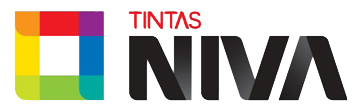 MEMBRANA ELÁSTICA 			     Ref.1009Tipo profissionalTIPOProduto baseado numa emulsão copolímera de modo a proporcionar filme encorpado, flexível e impermeável, com efeito decorativo e protecção no exterior. Possui boa resistência aos raios UV, aos alcalis e a todos os agentes atmosféricos.UTILIZAÇÃOAplica-se em exteriores, sobre superfícies novas ou repinturas.Fácil aplicação, muito boa aderência sobre os materiais convencionais, usados na construção civil. CARACTERÍSTICAS DO PRODUTOPROCESSOS DE APLICAÇÃOAplica-se à trincha e/ou rolo de pêlo.  CONSIDERAÇÕES DE PRÉ – APLICAÇÃOAs superfícies devem estar limpas, secas e isentas de poeiras e humidades. Deve evitar-se (??? OU NÃO SE APLICA) o tempo húmido, chuvoso, vento forte e temperaturas altas. SISTEMAS DE PINTURAS PRÉ – ACABAMENTOSobre superfícies novas:Aplicar uma demão do primário NIVALITE (Refª 38) e deixar secar 24h (dependendo das condições atmosféricas). Sobre pinturas velhas e caiações:Deve fazer-se uma raspagem do filme velho ou decapagem com jacto de água até soltar toda a tinta mal aderente. Descontaminar as superfícies, caso haja manchas de fungos, musgos ou algas com desinfectante (Refª 62). Deixar actuar o produto durante 24h.Lavar a superfície com jacto de água e deixar secar bem, até 24h (dependendo das condições atmosféricas).Aplicar uma demão do primário NIVALITE (Refª 38) e deixar secar 24h (dependendo das condições atmosféricas).SISTEMA DE PINTURAS ACABAMENTOAplicar a 1ª demão de membrana elástica “tipo profissional lisa” (Refª 09) diluída com 10-20% água. Deixar secar no mínimo 6h (dependendo das condições atmosféricas). Aplicar 2ª e 3ª demãos, com a consistência indicada na embalagem, com intervalos de 24h.As aplicações devem ser feitas em sistemas cruzados, a fim de colmatar eventuais micro-crateras e/ou micro-bolhas. LAVAGEM EQUIPAMENTOCom água.TIPO DE EMBALAGEM Embalagens de 20Lts.HIGIENE E SEGURANÇAEm caso de projecção para os olhos, deve lavar-se muito bem com água em abundância. No caso de necessidade deve consultar um médico.Para mais informações, sobre saúde e ambiente, consultar ficha de dados de segurança do produto. NOTA IMPORTANTEÉ da responsabilidade do utilizador tomar providências para cumprimento das leis actuais e regulamentações locais, no que se refere à protecção do ambiente, assim como é da sua responsabilidade o processo de aplicação e uso diferente do indicado nesta ficha técnica.Recomenda-se um ensaio prévio da aplicação do produto.O rendimento é variável conforme o estado do substrato e índice de absorção dos mesmos.Os intervalos entre demãos podem variar, conforme a temperatura ambiente e/ou estado das condições atmosféricas. Os dados fornecidos podem não ser exactos, servindo meramente como ordem orientativa.Em caso de dúvida, consulte o nosso serviço de apoio técnico.O limite da UE para este produto (Cat A/c) 40 g/l (2010)Contém no máx: 13,50 g/l COV.Actualizada em 27-01-14CORBranco ASPECTOViscosoBRILHOMate aveludadoDENSIDADE (20º)1.30SECAGEM (20º)30 mVISCOSIDADE (20º) Brookfield (RVF)30000 cpsINFLAMABILIDADENulaRENDIMENTO1L P/4-6m2 (demão)ESTABILIDADE EM STOCK1 ano – Embalagens de origem, cheias e bem fechadas